Open Number Lines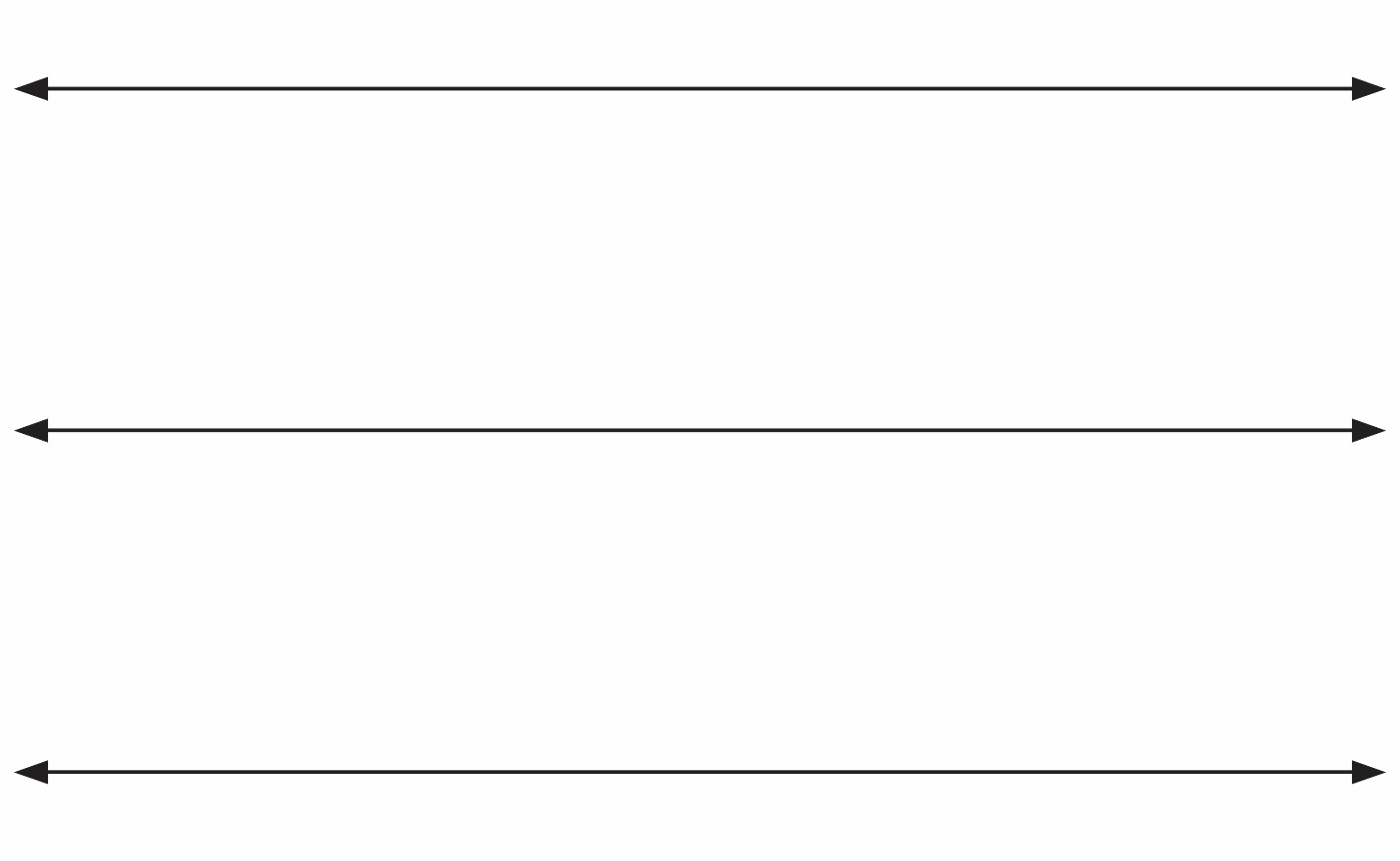 